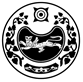 _____________________________________________________________________________С ПОЛНОМОЧИЯМИ ОКРУЖНОЙ ИЗБИРАТЕЛЬНОЙ КОМИССИИ ТРЕХМАНДАТНОГО ИЗБИРАТЕЛЬНОГО ОКРУГА № 2ПО ВЫБОРАМ ДЕПУТАТОВ СОВЕТА ДЕПУТАТОВ УСТЬ-АБАКАНСКОГО РАЙОНА РЕСПУБЛИКИ ХАКАСИЯ СЕДЬМОГО СОЗЫВА Об отказе в регистрации кандидатом в депутаты Совета депутатов  Усть-Абаканского района Республики Хакасия седьмого созыва по трехмандатному избирательному округу № 2Поповой Иоланте АшотовнеПроверив соответствие порядка выдвижения кандидата в депутаты Совета депутатов Усть-Абаканского района Республики Хакасия седьмого созыва по трехмандатному избирательному округу № 2 Поповой Иоланты Ашотовны, выдвинутой избирательным объединением Усть-Абаканское местное отделение Хакасского регионального отделения Всероссийской политической партии «ЕДИНАЯ РОССИЯ», требованиям Федерального закона от 12 июня 2002 года № 67-ФЗ «Об основных гарантиях избирательных прав и права на участие в референдуме граждан Российской Федерации» (далее – Федеральный закон), Закона Республики Хакасия от 08 июля 2011 года № 65-ЗРХ «О выборах глав муниципальных образований и депутатов представительных органов муниципальных образований в Республики Хакасия» (далее – Закон Республики Хакасия), территориальная избирательная комиссия Усть-Абаканского района установила следующее.04 июля 2022 года Попова Иоланта Ашотовна представила в территориальную избирательную комиссию Усть-Абаканского района документы для уведомления о выдвижении.В соответствии с пунктом 31 статьи 4 Федерального закона не имеют права быть избранными граждане Российской Федерации, имеющие гражданство иностранного государства либо вид на жительство или иной документ, подтверждающий право на постоянное проживание гражданина Российской Федерации на территории иностранного государства. Указанные граждане вправе быть избранными в органы местного самоуправления, если это предусмотрено международным договором Российской Федерации.По результатам проверки достоверности сведений о кандидате, проведенной в соответствии с пунктом 6 статьи 33 Федерального закона, частью 8 статьи 22 Закона Республики Хакасия, установлено, что у              Поповой И.А. имеется гражданство иностранного государства – Республика Армения (копия ответа Министерства внутренних дел по Республике Хакасия прилагается).Согласно договору между Российской Федерацией и Республикой Армения о правовом статусе граждан Российской Федерации, постоянно проживающих на территории Республики Армения, и граждан Республики Армения, постоянно проживающих на территории Российской Федерации, подписанный в Москве 29 августа 1997 года, граждане Армении не вправе быть избранными в органы местного самоуправления в Российской Федерации.Таким образом, в силу пункта 31 статьи 4 Федерального закона Попова Иоланта Ашотовна не имеет права быть избранной депутатом Совета депутатов Усть-Абаканского района Республики Хакасия седьмого созыва.Учитывая вышеизложенное, на основании пункта 31 статьи 4, подпункта «а» пункта 24 статьи 38 Федерального закона «Об основных гарантиях избирательных прав и права на участие в референдуме граждан Российской Федерации», территориальная избирательная комиссия                  Усть-Абаканского района постановляет:1. Отказать в регистрации кандидатом в депутаты Совета депутатов Усть-Абаканского района Республики Хакасия седьмого созыва по трехмандатному избирательному округу № 2 Поповой Иоланте Ашотовне, выдвинутой избирательным объединением Усть-Абаканское местное отделение Хакасского регионального отделения Всероссийской политической партии «ЕДИНАЯ РОССИЯ».2. Выдать копию настоящего постановления Поповой Иоланте Ашотовне.3.	Направить в Абаканское ОСБ № 8602 ПАО Сбербанк России указание о прекращении финансовых операций по оплате расходов со специального избирательного счета № 40810810071009000102, открытому кандидатом в депутаты Совета депутатов Усть-Абаканского района Республики Хакасия седьмого созыва по трехмандатному избирательному округу № 2 Поповой Иолантной Ашотовной.4.	Обратить внимание Поповой И.А. на ее обязанность представить в территориальную избирательную комиссию Усть-Абаканского района итоговый финансовый отчет и первичные финансовые документы, подтверждающие поступление средств на соответствующий избирательный счет, не позднее чем через 30 дней со дня официального опубликования общих результатов выборов депутатов Совета депутатов Усть-Абаканского района Республики Хакасия седьмого созыва. 5. Направить настоящее постановление для опубликования в газету «Усть-Абаканские известия официальные», в Избирательную комиссию Республики Хакасия и разместить в разделе «Избирательная комиссия» на официальном сайте Администрации Усть-Абаканского района Республики Хакасия в сети Интернет.Постановление принято 09 августа 2022 года в 17 часов 18 минут.Председатель комиссии                                                            Е.И. МатейкоСекретарь комиссии                                                                 О.В. ЛемытскаяРЕСПУБЛИКА ХАКАСИЯТЕРРИТОРИАЛЬНАЯ 
ИЗБИРАТЕЛЬНАЯ  КОМИССИЯУСТЬ-АБАКАНСКОГО РАЙОНАХАКАС РЕСПУБЛИКАНЫAАOБАН ПИЛТWРW АЙМАOЫНЫAОРЫНДАOЫNFБЫO КОМИССИЯЗЫПОСТАНОВЛЕНИЕПОСТАНОВЛЕНИЕПОСТАНОВЛЕНИЕ09 августа 2022 года№102/579-5р.п. Усть-Абаканр.п. Усть-Абаканр.п. Усть-Абакан